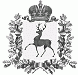 СЕЛЬСКИЙ СОВЕТ БОЛЬШЕУСТИНСКОГО СЕЛЬСОВЕТА ШАРАНГСКОГО МУНИЦИПАЛЬНОГО РАЙОНА НИЖЕГОРОДСКОЙ ОБЛАСТИРЕШЕНИЕот  18.03.2020							N9Об утверждении Перечня имущества, передаваемогоиз муниципальной собственности Большеустинского сельсовета Шарангского муниципального района Нижегородской области в муниципальную собственность Шарангского муниципального района Нижегородской области        В соответствии с Федеральным законом от 06.10.2003 г. № 131-ФЗ «Об общих принципах организации местного самоуправления в Российской Федерации», законом Нижегородской области от 04.05.2008 г. № 54 – З «О порядке разграничения имущества, находящегося в муниципальной собственности между муниципальными районами, поселениями и городскими округами», сельский Совет Большеустинского сельсовета Шарангского муниципального района Нижегородской области решил:  1.Утвердить перечень муниципального имущества, передаваемого из муниципальной собственности Большеустинского сельсовета  Шарангского муниципального района Нижегородской области в муниципальную собственность  Шарангского муниципального района Нижегородской области согласно приложению. 2.Настоящее решение вступает в силу со дня его принятия.Глава местного самоуправления                                                            Р.М. ПротасоваУТВЕРЖДЕНрешением сельского СоветаБольшеустинского сельсоветаШарангского муниципального районаНижегородской области от 18.03.2020 №9ПЕРЕЧЕНЬмуниципального имущества, передаваемого  из Большеустинского сельсовета Шарангского муниципального района Нижегородской области в муниципальную собственность Шарангского муниципального района Нижегородской области №п/пНаименование имуществаМестонахождениеимуществаИндивидуализирующие признаки (площадь (кв.м.)/ кадастровая  стоимость(руб)/кадастровый номер1Земельный участокРоссийская Федерация, Нижегородская область, Шарангский муниципальный район, сельское поселение Большеустинский сельский совет, село Большое Устинское, улица Советская, земельный участок 1111 200+/-12.12  /                                          /182 424,00/52:10:0020008:102Земельный участокРоссийская Федерация, Нижегородская область, Шарангский муниципальный район, сельское поселение Большеустинский сельский совет, село Большое Устинское, улица Советская, земельный участок 1131 200+/-12.12 /                                          /182 424,00 /52:10:0020008:123Земельный участокРоссийская Федерация, Нижегородская область, Шарангский муниципальный район, сельское поселение Большеустинский сельский совет, село Большое Устинское, улица Советская, земельный участок 1151 200+/-12.12  /                                         /182 424,00 /52:10:0020008:11